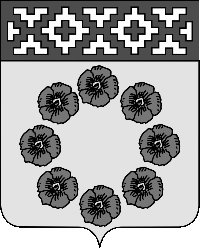 ПРИКАЗпо отделу образования администрацииПестяковского муниципального районаО проведении муниципального этапаXII областного конкурса детского и юношеского художественного творчества «Дети и книги»        В соответствии с проведением областного конкурса детского и юношеского художественного творчества «Дети и книги» приказываю:Утвердить положение о проведении муниципального этапа областного конкурса детского и юношеского художественного творчества «Дети и книги» с 09.01.2023 г. по 03.03.2023 г. (Приложение 1).Направить конкурсные материалы победителей  на областной конкурс                       до 17.03.2023 г. Контроль за исполнением приказа возложить на ведущего специалиста отдела образования Пронюшкину Г.Ю.Приложение 1Положение о проведении муниципального этапа XII областного конкурса детского и юношеского художественного творчества «Дети и книги»Введение          Муниципальный этап областного конкурса детского и юношеского художественного творчества «Дети и книги» в 2023 году посвящен юбилейным датам литературных произведений:       190 лет - «Евгений Онегин» А.С. Пушкина,185 лет - «Сказка о рыбаке и рыбке» А.С. Пушкина,165 лет - «Аленький цветочек» С.Т. Аксакова,140 лет - «Остров сокровищ» Р.Л. Стивенсона,95 лет - «Три толстяка» Ю.К. Олеши,95 лет - «Человек-амфибия» А.Р. Беляева,80 лет - «Маленький принц» А. де Сент-Экзюпери,75 лет - «Сказка о потерянном времени» Е.Л. Шварца,70 лет - «451 градус по Фаренгейту» Рея Бредбери.Общие положения  К участию в муниципальном этапе конкурса приглашаются обучающиеся общеобразовательных   организаций и учреждений дополнительного образования. Конкурс проводится в 3-х возрастных группах:1-я группа: 8-10 лет;2-я группа: 11-14 лет;3-я группа: 15-18 лет.  Организатор муниципального этапа конкурса – отдел образования администрации Пестяковского муниципального района Цель и задачи Цель: духовно-нравственное и патриотическое становление личности детей и подростков. Задачи:- развитие творческих способностей детей;- приобщение учащихся к лучшим образам художественной литературы и искусства;- выявление   и   поддержка   одаренных   детей   в   области   изобразительной деятельности;- обмен    опытом    педагогов,    работающих    в    области    художественного творчества детей и молодёжи.Требования к конкурсным работамЮные художники представляют 2-3 иллюстрации к любимым книгам-юбилярам 2023 года (на выбор) в соответствии с возрастной группой:возрастная группа от 7 до 9 лет:- «Аленький цветочек» С.Т. Аксакова;- «Три толстяка» Ю.К. Олеши;- «Сказка о рыбаке и рыбке» А.С. Пушкина;возрастная группа от 10 до 13 лет:- «Остров сокровищ» Р.Л. Стивенсона;- «Маленький принц» А. де Сент-Экзюпери;- «Сказка о потерянном времени» Е.Л. Шварца;возрастная группа от 14 до 16 лет:- «Евгений Онегин» А.С. Пушкина;- «Человек-амфибия» А.Р. Беляева;- «451 градус по Фаренгейту» Рея Бредбери.     Формат работ 20x30 см. Работы предоставляются без паспарту, в развернутом виде.     Плагиат не допускается (в том числе раскрашенные распечатки).     С обратной стороны работы указывается: Ф.И.О. автора (полностью), возраст, образовательное учреждение (с указанием населённого пункта), класс, подробный адрес и телефон, название работы, к какому литературному произведению выполнена работа, Ф.И.О. педагога (полностью), должность, место работы.Сроки проведения конкурса   Муниципальный этап – с 9 января по 3 марта 2023 года.   Работы  и список участников предоставляются до 1 марта 2023 г. в отдел образования.   Заявки (Приложение 2) и согласие родителей на обработку персональных данных несовершеннолетнего (Приложение 3) предоставляются в отдел образования               до 10 марта 2020 года только на победителей районного этапа.   Жюри определяет  три лучшие конкурсные работы в каждой возрастной группе, которые до 17 марта 2023 года направляются на областной конкурс.. Награждение     Победители и призёры (1, 2 и 3 место) в трёх возрастных группах муниципального этапа конкурса награждаются дипломами.  Состав жюри:1. Соколова Г.Ю. – начальник отдела образования администрации Пестяковского муниципального района.2. Пронюшкина Г.Ю. – ведущий специалист отдела образования администрации Пестяковского муниципального района.3. Манакина Э.В. – начальник МУКТ «Методический кабинет».Приложение  2ЗАЯВКАна участие в XI областном конкурседетского и юношеского художественного творчества«Дети и книги»1. Возрастная группа:______________________Фамилия, имя, отчество автора: ___________________________________Число, месяц и год рождения: ______________Название     конкурсных    произведений     с    указанием    литературного произведения:	Домашний адрес автора работы (с индексом): __________________Телефон автора работы (с кодом): 	Образовательное учреждение: 	9. Адрес (с индексом) образовательного учреждения: _________________________________________________
10.Телефон, факс (с кодом):	11.Адрес электронной почты: ___________________________12.Руководитель учреждения (фамилия, имя, отчество): _____________________________________________________13.Педагог (фамилия, имя, отчество, должность, наличие званий):_____________________________________________________
14.Контактный телефон педагога:	ДатаПодпись руководителя образовательного учреждения Подпись педагогаПЕЧАТЬПриложение 3СОГЛАСИЕ РОДИТЕЛЯ (ЗАКОННОГО ПРЕДСТАВИТЕЛЯ) НА ОБРАБОТКУ ПЕРСОНАЛЬНЫХ ДАННЫХ НЕСОВЕРШЕННОЛЕТНЕГО (ФИО)    Настоящим даю свое согласие Департаменту образования Ивановской области, Школе
искусств МБОУ гимназии № 44 организаторам областного конкурса детского и
юношеского художественного творчества «Дети и книги», на обработку персональных
данных моего несовершеннолетнего ребенка	(фамилия, имя)фамилия, имя, отчество;дата рождения;адрес проживания ребенка;место учёбы.       Я даю согласие на сбор, хранение, использование, распространение (передачу) и публикацию указанных персональных данных моего ребенка в сети «Интернет», на официальных сайтах организаторов конкурса.       Я подтверждаю, что, давая настоящее согласие, я действую по своей воле и в интересах ребенка, законным представителем которого являюсь.Дата:          г.Подпись:                                    (                                      )№ 1от  9  января  2023 годаНачальник отдела образованияГ.Ю.Соколова подписьЯ,(ФИО),проживающий по адресу:проживающий по адресу:1паспорт №паспорт №выдан (кем и когда)являюсь                   законнымявляюсь                   законнымпредставителемнесовершеннолетнего 